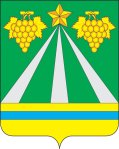 АДМИНИСТРАЦИЯ МУНИЦИПАЛЬНОГО ОБРАЗОВАНИЯ КРЫМСКИЙ РАЙОНПОСТАНОВЛЕНИЕот 09.11.2022	№ 3253город КрымскО прекращении публичного сервитутаРассмотрев заявление публичного акционерного общества «Россети Кубань» (ОГРН 1022301427268, ИНН 2309001660), руководствуясь статьями 39.50, 48 Земельного кодекса Российской Федерации, п о с т а н о в л я ю:1. Прекратить публичный сервитут в отношении земельных участков и (или) земель в целях размещения объекта электросетевого хозяйства «Строительство КЛ-10 кВ, ВЛ-10 кВ, КТП 10/0,4 кВ, ВЛИ-0,4 кВ в ст.Варениковская согласно договору технологического присоединения от 19.10.2021 № 20103-21-00672066-1 заявитель Отдел капитального строительства администрации муниципального образования Крымский район».2. Управлению имущественных отношений администрации муниципального образования Крымский район (Самыгина) обеспечить направление настоящего постановления в Управление Федеральной службы государственной регистрации, кадастра и картографии по Краснодарскому краю для исключения сведений о границах публичного сервитута (реестровый номер границ 23:15-6.2330) из Единого государственного реестра недвижимости.3. Отделу по взаимодействию со СМИ администрации муниципального образования Крымский район (Безовчук) обнародовать настоящее постановление путем размещения на официальном сайте администрации муниципального образования Крымский район www.krymsk-region.ru, зарегистрированном в качестве средства массовой информации.4. Постановление администрации муниципального образования Крымский район  от 6 июня 2022 года № 1424 «Об установлении публичного сервитута в целях размещения (строительства) объектов электросетевого хозяйства, их неотъемлемых технологических частей, необходимых для подключения (технологического присоединения) к электрическим сетям» признать утратившим силу.5. Контроль за выполнением настоящего постановления возложить на заместителя главы муниципального образования Крымский район С.В.Леготину.6. Постановление вступает в силу со дня подписания.Заместитель главы муниципального образования Крымский район С.В.Леготина
